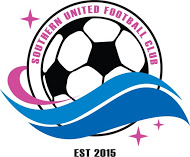 SOUTHERN UNITED FCRacial Vilification PolicyPURPOSETo send a clear message to players, coaches and officials as well as spectators that harassment of any kind based on race, religion, colour, descent or national or ethnic origin is not tolerated at Southern United FC and will incur disciplinary action. EXAMPLE POLICY STATEMENTSouthern united FC supports diversity and is proud to have a membership that is multi-cultural and reflective of the broader community. The Insert club name is committed to an environment which promotes racial and religious tolerance by prohibiting certain conduct and providing a means of redress for victims of racial vilification and/or racial discrimination. This policy is not a substitute for legislation but reinforces the Racial and Religious Tolerance Act 2001 at Club level. Under this Club policy:No person, member, spectator, official or otherwise associated with Southern United FC, will engage in conduct that offends, insults, ridicules, threatens, disparages, incites hatred against, or vilifies another person on the basis of their race, religion, colour, descent or national or ethnic origin. In the event that there is an alleged breach of this policy, an umpire, spectator, or participant may lodge a complaint by (give a time frame e.g., 5.00pm the day following) to the Club President. The complaint should be in writing.PROCEDURESComplaints under this policy should be dealt with under Southern United FC Grievance and Complaints Policy. This policy and the complaints procedures are communicated to all members, players, spectators and officials via the club website to try to stamp out racial and religious vilification from our sport.The policy is to be reviewed annually.Approval Date:  Approval Date:  12/6/202112/6/2021Review Date:Review Date:12/6/202212/6/2022Version No:Version No:1.01.0President:Sign:Sign:Name: Darren ButlerVice-President:Sign:Sign:Name: 